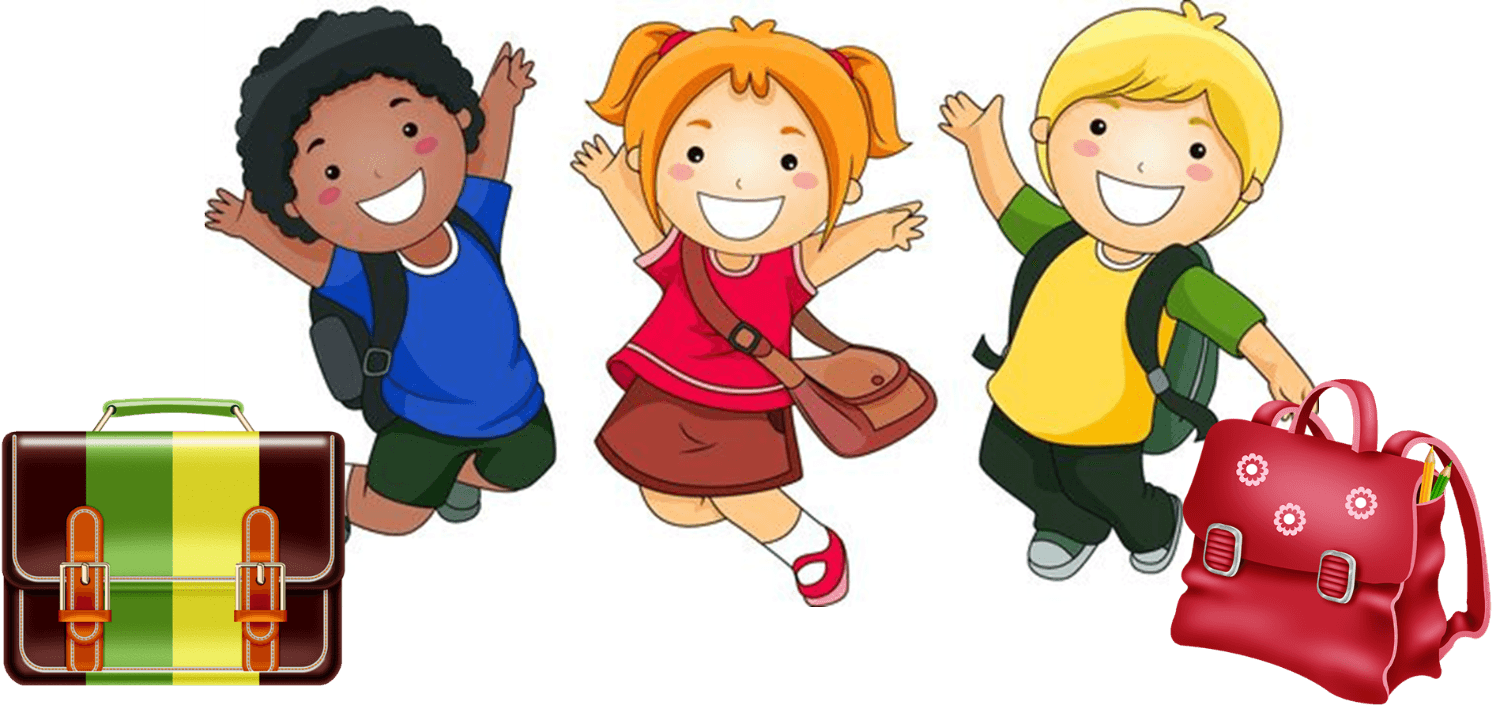 Vous pouvez inscrire votre enfant (né en 2018) à l’école maternelle auprès de la Mairie entre le 08 avril et le14 mai.Il faut vous munir de la :Photocopie intégrale du livret de famille (parents et enfants)Photocopie des vaccinations obligatoire du carnet de santéFiche de renseignements ci-joint dûment complétéeMail de la Mairie : hareville.mairie@wanadoo.frHoraires d’ouverture :Les lundis de 13h30 à 18h30&Le jeudi de 9h00 à 12h00Directrice de l’école : PALMIERI RosannaMail de l’école : ce.0880592@ac-nancy-metz.fr